Подведены итоги конкурса рисунков «Моя семья: традиции, объединяющие поколения», посвящённому 105-летию со дня образования системы органов ЗАГС Российский федерации. В нем приняли участие воспитанники группы «Солнышко» Кочев Егор, Ткачев Игнат, Сапожник Вероника и получили сертификаты участников!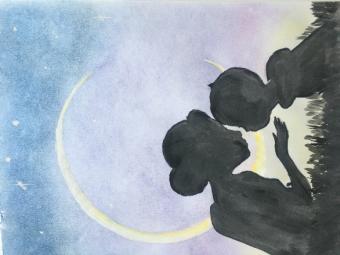 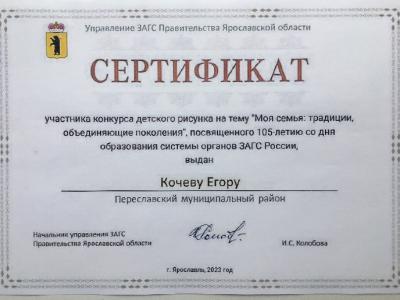 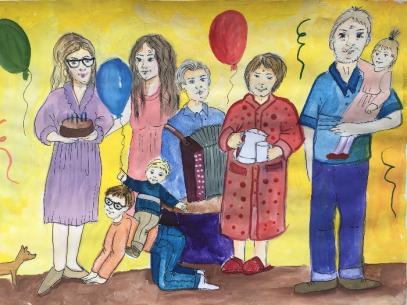 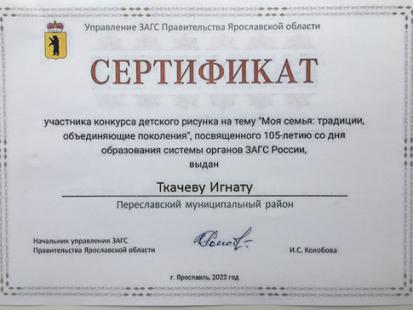 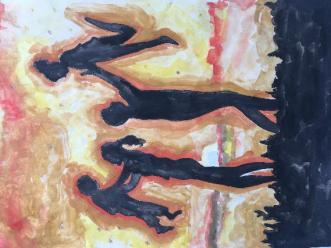 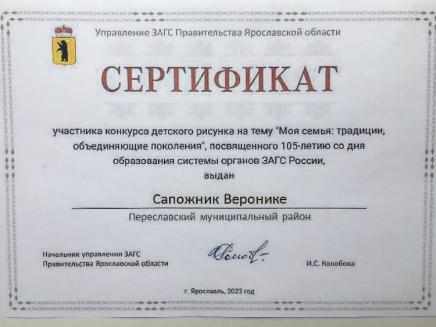 